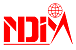 New Delhi Institute of Management                                    Date:15/06/2022           Notice:  Zero Tolerance on RaggingThe students of NDIM are hereby warned that they shall not indulge in “RAGGING”. If they are found guilty of ragging they are liable for punishment without prejudice to any other criminal action that may be taken under any penal law. In view of the directions of the Hon’ble Supreme Court in SLP No. 24295 of 2006 dated 16-05-2007 and in Civil Appeal number 887 of 2009, dated 08-05-2009 to prohibit, prevent and eliminate the scourge of ragging including any conduct by any student or students whether by words spoken or written or by an act which has the effect of teasing, treating or handling with rudeness a fresher or any other student, or indulging in rowdy or undisciplined activities by any student or students which causes or is likely to cause annoyance, hardship or psychological harm or to raise fear or apprehension thereof in any fresher or any other student or asking any student to do any act which such student will not in the ordinary course do and which has the effect of causing or generating a sense of shame, or torment or embarrassment so as to adversely affect the physique or psyche of such fresher or any other student, with or without an intent to derive a sadistic pleasure or showing off power, authority or superiority by a student over any fresher or any other student, in all higher education institutions in the country, and thereby, to provide for the healthy development, physically and psychologically, of all students, the All India Council for Technical Education,(AICTE) brings forth these Regulations.What Constitute Ragging: As per the regulation, any act of physical abuse including all its variants: sexual abuse, homosexual assaults, stripping, forcing obscene and lewd acts, gestures, causing bodily harm or any other danger to health or person would amount to ragging.Any act by student that prevents, disrupts or disturbs the regular academic activity of any other student and exploiting the fresher’s for completing the academic task assigned to an individual or a group of students also amount to the offence.The act of abuse by spoken words, email, and post, public insults, which would also include deriving perverted pleasure, vicarious or sadistic thrill from actively or passively participating in the discomfiture to fresher or any other student will amount to ragging.With or without an intent to derive a sadistic pleasure or showing off power, authority or superiority by a student over any fresher or any other student. Administrative action in the event of ragging: - Depending on the nature and gravity of the guilt established by the Anti-Ragging Squad, award, to those found guilty, one or more of the following punishment namely: 1. Any conduct by any student or students whether by words spoken or written or by an act which has the effect of teasing, treating or handling with rudeness a fresher or any other student; 2. Indulging in rowdy or undisciplined activities by any student or students which causes or is likely to cause annoyance, hardship, physical or psychological harm or to raise fear or apprehension thereof in any fresher or any other student; 3. Asking any student to do any act which such student will not in the ordinary course to do any which has the effect of causing or causing or generating a sense of shame, or torment or embarrassment so as to adversely affect the physique or psyche or such fresher or any other student; 4. Any act by a senior student that prevents, disrupts or disturbs the regular academic activity of any other student or a fresher; 5. Exploiting the services of a fresher or any other student for completing the academic tasks assigned to an individual or a group or students. 6. Any act of financial extortion or forceful expenditure burden put on a fresher or any other student by students; 7. Any act of physical abuse including all variants of it: sexual abuse, homosexual assaults, stripping, forcing obscene and lewd acts, gestures, causing bodily harm or any other danger to health or person; 8. Any act or abuse by spoken words, emails, posts, public insults which would also include deriving perverted pleasure, vicarious or sadistic thrill from actively or passively participating in the discomfiture to fresher or any other student; 9. Any act that affects the mental health and self-confidence of a fresher or any other student with or without an intent to derive a sadistic pleasure or showing off power, authority or superiority by a student over any fresher or any other student. Third amendment in UGC regulations dated 29th June, 2016 expanding the definition of ragging by mentioning as “Any act of physical or mental abuse (including bullying and exclusion) targeted at another student (fresher or otherwise) on the ground colour, race, religion, caste, ethnicity, gender (including transgender), sexual orientation, appearance, nationality, regional origins, linguistic, identity, place of birth, place of residence or economic background”.1. Suspension from attending classes and academic privileges. 2. Withholding / withdrawing scholarship / fellowship and other benefits. 3. Debarring from appearing in any test / examination or other evaluation process. 4. Withholding results. 5. Debarring from representing the institution in any regional, national or international meet tournament,youth festival etc. 6. Suspension / expulsion from the hostel. 7. Cancellation of admission. 8. Rustication from the institution for period ranging from one to for semesters. 9. Expulsion from the institution and consequent debarring from admission to any other institution for a specified period. Provided that where the persons committing or abetting the act of ragging are not identified, the institution shall resort to collective punishment. Punishment given will be at discretion of management on the basis of the severity of the offence. Ragging in any from will not be tolerated at New Delhi Institute of Management. In case of any complaint kindly contact the Counselor/ Anti-Ragging Squad / Anti Ragging Committee members as per list given. In case of any help and counselling. Students’ could approach counselor by calling them as Phone numbers given in the list of Committee members.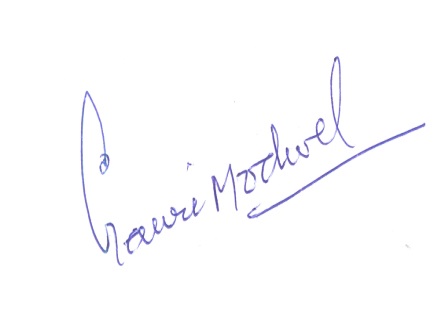 Date:	 	 	 	 	 	 	 	Prof. (Dr.) Gauri Modwel 15/06/2022                                                                                                             Director 